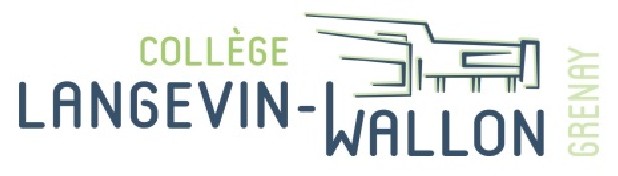 Collège LANGEVIN-WALLON - GRENAYACCORD-CADRE DE FOURNITURES COURANTES ET DE SERVICESCadre réservé à l'acheteurCollège LANGEVIN-WALLONGroupement d’enlèvement des déchetsPlace Daniel BRETON62160 GRENAYSOMMAIRE1 - Identification de l'acheteur	32 - Identification du co-contractant	33 - Dispositions générales	43.1 - Objet	43.2 - Mode de passation	43.3 - Forme de contrat	44 - Prix	55 - Durée de l'accord-cadre	56 - Paiement	67 – Avance 	68 - Nomenclature(s)	79 - Signature	7ANNEXE N° 1 : DÉSIGNATION DES CO-TRAITANTS ET RÉPARTITION DES PRESTATIONS	91 - Identification de l'acheteurNom de l'organisme : Collège LANGEVIN-WALLON Place Daniel BRETON 62160 GRENAY.Agissant en tant que coordonnateur du groupement de commandes de collecte, d’enlèvement et de traitement des ordures ménagères dont les membres, prenant part à cette consultation, figurent en annexe 2 du présent acte d’engagement.Personne habilitée à donner les renseignements relatifs aux nantissements et cessions de créances : Monsieur le Principal du Collège LANGEVIN-WALLON de GRENAY.Ordonnateur : Il est le chef d’établissement de chaque EPLE de l’annexe 2 du présent document.2 - Identification du co-contractantAprès avoir pris connaissance des pièces constitutives de l'accord-cadre indiquées à l'article "pièces contractuelles" du Cahier des clauses administratives particulières n° CCAP qui fait référence au CCAG - Fournitures Courantes et Services et conformément à leurs clauses et stipulations ;M ........................................................................................................Agissant en qualité de ...............................................................................Nom commercial et dénomination sociale ...................................................................................................................................................................Adresse ............................................................................................................................................................................................................Adresse électronique ................................................................................Numéro de téléphone ................. Télécopie ..................................................Numéro de SIRET ...................... Code APE ...................................................Numéro de TVA intracommunautaire ..............................................................Nom commercial et dénomination sociale ...................................................................................................................................................................Adresse ............................................................................................................................................................................................................Adresse électronique ................................................................................Numéro de téléphone ................. Télécopie ..................................................Numéro de SIRET ...................... Code APE ...................................................Numéro de TVA intracommunautaire ..............................................................M ........................................................................................................Agissant en qualité de ...............................................................................désigné mandataire :Nom commercial et dénomination sociale ...................................................................................................................................................................Adresse ............................................................................................................................................................................................................Adresse électronique ................................................................................Numéro de téléphone ................. Télécopie ..................................................Numéro de SIRET ...................... Code APE ...................................................Numéro de TVA intracommunautaire ..............................................................S'engage, au nom des membres du groupement 1, sur la base de l'offre du groupement,à exécuter les prestations demandées dans les conditions définies ci-après ;3 - Dispositions générales3.1 - ObjetLe présent Acte d'Engagement concerne la collecte, l’enlèvement et le traitement des ordures ménagères pour les adhérents au groupement de commandes du Collège LANGEVIN-WALLON de GRENAY.Le titulaire de l’accord-cadre: Il exécute l’ensemble des prestations conformément aux dispositions du présent CCAP et des autres pièces constituant l’ensemble contractuel, défini à l’article 2 du présent CCAP.Les prestations définies au CCAP sont réparties en 3 lots.3.2 - Mode de passationLa procédure de passation est : l'appel d'offres ouvert. Elle est soumise aux dispositions des articles 25-I.1° et 67 à 68 du Décret n°2016-360 du 25 mars 2016.3.3 - Forme de contratL'accord-cadre à bons de commande mono attributaire avec minimum et maximum est passé en application des articles 78 et 80 du Décret n°2016-360 du 25 mars 2016. Il fixe les conditions d'exécution des prestations et s'exécute au fur et à mesure de l'émission de bons de commande.La quantité totale des prestations pour le groupement de commandes et pour la durée de l'accord-cadre est défini(e) en euros HT comme suit :Les quantités totales des prestations pour le groupement de commandes et pour la durée de l’accord cadre sont définies à l’annexe N°3 de l’acte d’engagement : liste des engagements par adhérents. Ces quantités sont définies article par article pour chaque lot.L’engagement propre à chaque adhérent au groupement de commandes est indiqué à l’annexe N°3 de l’acte d’engagement Pour chaque lot, l’engagement minimum est égal  à moins (–) 20% des quantités définies par article au lot concerné.Pour chaque lot, l’engagement maximum est égal à plus (+) 20% des quantités définies par article au lot concerné.Le montant total des prestations pour le groupement de commandes et pour la durée de l'accord-cadre est défini(e) en euros HT comme suit :Pour le lot n°1 - DIB : déchets industriels banauxPour le lot n°2 – Déchets TriésPour le lot n°3 – Déchets AlimentairesL’engagement propre à chaque adhérent au groupement de commandes est indiqué en annexe 3 du présent document.4 - PrixLes prestations seront rémunérées par application aux quantités réellement exécutées des prix unitaires fixés dans le bordereau des prix (prix obligatoires et prix facultatifs)Chaque membre du groupement pourra commander des prestations sur la base des prix facultatifs à hauteur de 20% maximum des dépenses qu’il a effectué dans le cadre de l’accord cadre.Offres PromotionnellesLe titulaire s’engage à faire bénéficier aux adhérents des prix des offres promotionnelles qu’il propose à l’ensemble de sa clientèle. Ces prix s’appliquent pendant cette période promotionnelle, à condition qu’ils conduisent à des prix inférieurs à ceux résultant de l’application du marché. Ces promotions doivent être transmises, sous la forme d’un écrit, aux adhérents. Ils sont franco de port et d’emballage dans les conditions définies à l’article 8.1 du CCAP.5 - Durée de l'accord-cadreLa durée de l'accord-cadre et le délai d'exécution des commandes ainsi que tout autre élément indispensable à leur exécution sont fixés dans les conditions du CCAP.6 - PaiementChaque membre du groupement  se libèrera des sommes dues au titre des marchés subséquents en faisant porter le montant au crédit du ou des comptes suivants :    •  Ouvert au nom de :pour les prestations suivantes : ........................................................................Domiciliation : ............................................................................................Code banque : _____ Code guichet : _____ N° de compte : ___________ Clé RIB : __IBAN : ____ ____ ____ ____ ____ ____ ___BIC : ___________    •  Ouvert au nom de :pour les prestations suivantes : ........................................................................Domiciliation : ............................................................................................Code banque : _____ Code guichet : _____ N° de compte : ___________ Clé RIB : __IBAN : ____ ____ ____ ____ ____ ____ ___BIC : ___________En cas de groupement, le paiement est effectué sur 1 :NB :Si aucune case n'est cochée, ou si les deux cases sont cochées, le pouvoir adjudicateur considérera que seules les dispositions du CCAP s'appliquent.7 – AvanceLe candidat renonce au bénéfice de l'avance (cocher la case correspondante) :
 NON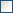  OUINota : Si aucune case n'est cochée, ou si les deux cases sont cochées, le pouvoir adjudicateur considérera que l'entreprise renonce au bénéfice de l'avance.8 - Nomenclature(s)La classification conforme au vocabulaire commun des marchés européens (CPV) est :9 - SignatureENGAGEMENT DU CANDIDATJ'affirme (nous affirmons) sous peine de résiliation de l'accord-cadre à mes (nos) torts exclusifs que la (les) société(s) pour laquelle (lesquelles) j'interviens (nous intervenons) ne tombe(nt) pas sous le coup des interdictions découlant des articles 45 à 50 de l'Ordonnance n°2015-899 du 23 juillet 2015.Fait en un seul originalA .............................................le .............................................Signature du candidat ou de son mandataire ACCEPTATION DE L'OFFRE PAR LE POUVOIR ADJUDICATEURLa présente offre est acceptée				  A Bully-les-MinesLe .............................................Signature du représentant du pouvoir adjudicateur, habilité par la délibération en date du ....................NOTIFICATION DU CONTRAT AU TITULAIRE (Date d'effet du contrat)En cas de remise contre récépissé :Le titulaire signera la formule ci-dessous :« Reçu à titre de notification une copie du présent contrat »A .............................................Le .............................................Signature1En cas d'envoi en LR AR :Coller dans ce cadre l'avis de réception postal, daté et signé par le titulaire (valant date de notification du contrat)NANTISSEMENT OU CESSION DE CREANCESCopie délivrée en unique exemplaire pour être remise à l'établissement de crédit en cas de cession ou de nantissement de créance de :et devant être exécutée par : ............................................. en qualité de :A .............................................Le .............................................Signature2ANNEXE N° 1 : DÉSIGNATION DES CO-TRAITANTS ET RÉPARTITION DES PRESTATIONSACTE D'ENGAGEMENTSERVICES  DE COLLECTE, D’ENLÈVEMENT ET DE TRAITEMENT D’ORDURES MÉNAGÈRESCONTRAT N°CONTRAT N°CONTRAT N°NOTIFIE LE....... ....... / ....... ....... / ....... ....... ....... .......Le signataire (Candidat individuel),Le signataire (Candidat individuel),Le signataire (Candidat individuel),m'engage sur la base de mon offre et pour mon propre compte ;m'engage sur la base de mon offre et pour mon propre compte ;m'engage sur la base de mon offre et pour mon propre compte ;engage la société ..................................... sur la base de son offre ;engage la société ..................................... sur la base de son offre ;engage la société ..................................... sur la base de son offre ;Le mandataire (Candidat groupé),Le mandataire (Candidat groupé),Le mandataire (Candidat groupé),du groupement solidairedu groupement solidairedu groupement solidairesolidaire du groupement conjointsolidaire du groupement conjointsolidaire du groupement conjointnon solidaire du groupement conjointnon solidaire du groupement conjointnon solidaire du groupement conjointPériodeMinimumMaximum du 01/09/2024 au 31/12/2025du 01/01/2026 au 31/12/2026du 01/01/2027 au 31/12/2027PériodeMinimumMaximum du 01/09/2024 au 31/12/2025du 01/01/2026 au 31/12/2026du 01/01/2027 au 31/12/2027PériodeMinimumMaximum du 01/09/2024 au 31/12/2025du 01/01/2026 au 31/12/2026du 01/01/2027 au 31/12/2027un compte unique ouvert au nom du mandataire ;un compte unique ouvert au nom du mandataire ;un compte unique ouvert au nom du mandataire ;les comptes de chacun des membres du groupement suivant les répartitions indiquées en annexe du présent document.les comptes de chacun des membres du groupement suivant les répartitions indiquées en annexe du présent document.les comptes de chacun des membres du groupement suivant les répartitions indiquées en annexe du présent document.Code principalDescriptionCode suppl. 1Code suppl. 2Code Suppl. 3Code Suppl. 4 Code Suppl. 590121120-8Services de collecte des ordures ménagères90121140-421126000-228213700-528213800-690121000-1Lot(s)Objet principalLibellé objet principalObjet suppl.Objet suppl.ObjetSuppl.DECHETSDIB : déchets industriels banauxDECHETSDéchets triés3DECHETSDéchets AlimentairesLa totalité del’accord cadre dont le montant est de (indiquer le montant en chiffres et en lettres) :............................................................................................................................................................................................................La totalité del’accord cadre dont le montant est de (indiquer le montant en chiffres et en lettres) :............................................................................................................................................................................................................La totalité del’accord cadre dont le montant est de (indiquer le montant en chiffres et en lettres) :............................................................................................................................................................................................................La totalité du bon de commande n° ........ afférent à l’accord cadre (indiquer le montant en chiffres et lettres) : ............................................................................................................................................................................................................La totalité du bon de commande n° ........ afférent à l’accord cadre (indiquer le montant en chiffres et lettres) : ............................................................................................................................................................................................................La totalité du bon de commande n° ........ afférent à l’accord cadre (indiquer le montant en chiffres et lettres) : ............................................................................................................................................................................................................La partie des prestations que le titulaire n'envisage pas de confier à des sous-traitants bénéficiant du paiement direct, est évaluée à (indiquer en chiffres et en lettres) : ............................................................................................................................................................................................................La partie des prestations que le titulaire n'envisage pas de confier à des sous-traitants bénéficiant du paiement direct, est évaluée à (indiquer en chiffres et en lettres) : ............................................................................................................................................................................................................La partie des prestations que le titulaire n'envisage pas de confier à des sous-traitants bénéficiant du paiement direct, est évaluée à (indiquer en chiffres et en lettres) : ............................................................................................................................................................................................................La partie des prestations évaluée à (indiquer le montant en chiffres et en lettres) :............................................................................................................................................................................................................La partie des prestations évaluée à (indiquer le montant en chiffres et en lettres) :............................................................................................................................................................................................................La partie des prestations évaluée à (indiquer le montant en chiffres et en lettres) :............................................................................................................................................................................................................membre d'un groupement d'entreprisemembre d'un groupement d'entreprisemembre d'un groupement d'entreprisesous-traitantsous-traitantsous-traitantDésignation de l'entreprisePrestations concernéesMontant HTTauxTVAMontant TTCDénomination sociale :SIRET : ………………………….….Code APE…………N° TVA intracommunautaire :Adresse :Dénomination sociale :SIRET : ………………………….….Code APE…………N° TVA intracommunautaire :Adresse :Dénomination sociale :SIRET : ………………………….….Code APE…………N° TVA intracommunautaire :Adresse :Dénomination sociale :SIRET : ………………………….….Code APE…………N° TVA intracommunautaire :Adresse :Dénomination sociale :SIRET : ………………………….….Code APE…………N° TVA intracommunautaire :Adresse :Totaux